Журналпосещений практических баз методическим руководителем производственной практикиПМ _______________________________________________________МДК ______________________________________________________  ___________________________________________________________(ФИО полностью)курс ___ __   семестр    ___________    количество человек _________Сроки проведения производственной практики:с  «_____»____________20___года  по  «_____»________________20____годаБаза практики _____________________________________________________________________________________________________________________________Методический руководитель практики ______________________________________________________ (подпись, ФИО с расшифровкой)форма 27а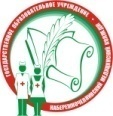 МИНИСТЕРСТВО ЗДРАВООХРАНЕНИЯ РЕСПУБЛИКИ ТАТАРСТАНГАПОУ «Набережночелнинский медицинский колледж».форма 27аОтдел основного профессионального образования№Дата посещений Наименование организации практической базыПеречень работ, проведенных при каждом посещении практической базыКоличество затраченного времени  Подпись метод. руководителя 